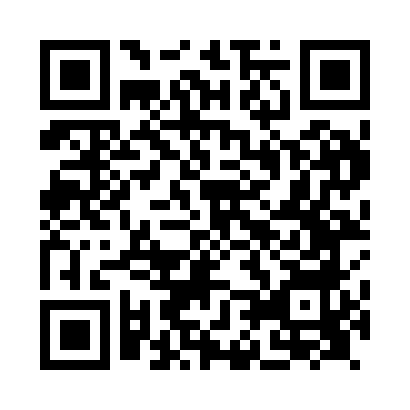 Prayer times for Gildersome, West Yorkshire, UKSat 1 Jun 2024 - Sun 30 Jun 2024High Latitude Method: Angle Based RulePrayer Calculation Method: Islamic Society of North AmericaAsar Calculation Method: HanafiPrayer times provided by https://www.salahtimes.comDateDayFajrSunriseDhuhrAsrMaghribIsha1Sat2:534:421:046:429:2711:162Sun2:534:411:056:439:2811:173Mon2:534:411:056:449:2911:174Tue2:524:401:056:449:3011:185Wed2:524:391:056:459:3211:186Thu2:524:381:056:459:3311:197Fri2:524:381:056:469:3311:208Sat2:524:371:066:479:3411:209Sun2:514:371:066:479:3511:2110Mon2:514:361:066:489:3611:2111Tue2:514:361:066:489:3711:2212Wed2:514:361:066:499:3711:2213Thu2:514:351:076:499:3811:2214Fri2:514:351:076:499:3911:2315Sat2:514:351:076:509:3911:2316Sun2:514:351:076:509:4011:2417Mon2:514:351:086:509:4011:2418Tue2:514:351:086:519:4011:2419Wed2:524:351:086:519:4111:2420Thu2:524:351:086:519:4111:2521Fri2:524:361:086:519:4111:2522Sat2:524:361:096:529:4111:2523Sun2:524:361:096:529:4111:2524Mon2:534:371:096:529:4111:2525Tue2:534:371:096:529:4111:2526Wed2:534:371:096:529:4111:2527Thu2:544:381:106:529:4111:2528Fri2:544:391:106:529:4111:2529Sat2:554:391:106:529:4111:2530Sun2:554:401:106:529:4011:25